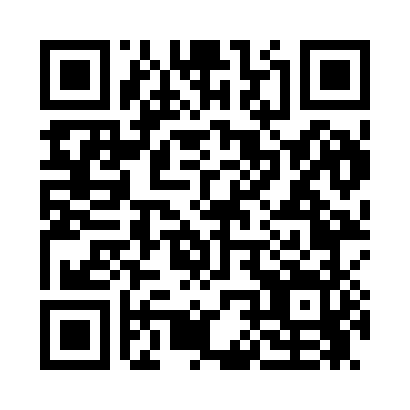 Prayer times for Agner, Maryland, USAMon 1 Apr 2024 - Tue 30 Apr 2024High Latitude Method: Angle Based RulePrayer Calculation Method: Islamic Society of North AmericaAsar Calculation Method: ShafiPrayer times provided by https://www.salahtimes.comDateDayFajrSunriseDhuhrAsrMaghribIsha1Mon5:326:471:074:427:278:422Tue5:316:451:074:427:288:433Wed5:296:441:064:427:298:444Thu5:276:421:064:437:308:455Fri5:266:411:064:437:318:466Sat5:246:391:054:437:328:487Sun5:226:381:054:447:338:498Mon5:216:361:054:447:348:509Tue5:196:351:054:447:358:5110Wed5:176:331:044:447:368:5211Thu5:156:321:044:457:378:5312Fri5:146:301:044:457:388:5513Sat5:126:291:044:457:398:5614Sun5:106:271:034:457:408:5715Mon5:096:261:034:467:418:5816Tue5:076:251:034:467:428:5917Wed5:056:231:034:467:439:0118Thu5:046:221:024:467:439:0219Fri5:026:201:024:477:449:0320Sat5:006:191:024:477:459:0421Sun4:596:181:024:477:469:0622Mon4:576:161:024:477:479:0723Tue4:566:151:014:487:489:0824Wed4:546:141:014:487:499:0925Thu4:526:121:014:487:509:1026Fri4:516:111:014:487:519:1227Sat4:496:101:014:487:529:1328Sun4:486:091:014:497:539:1429Mon4:466:071:004:497:549:1630Tue4:456:061:004:497:559:17